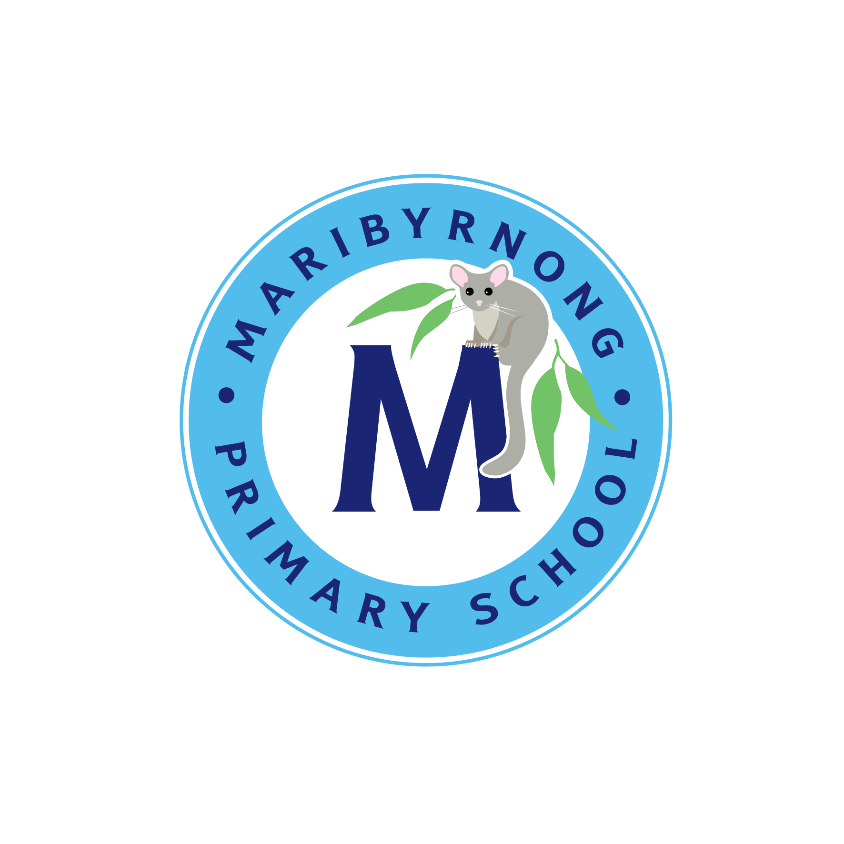 Maribyrnong Primary SchoolAnnual School Board Report 2021This page is intentionally left blank.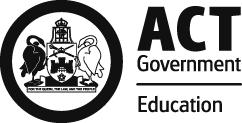 This report supports the work being done in the ACT Education Directorate, as outlined in Strategic Plan 2018-21: A Leading Learning Organisation.AccessibilityThe ACT Government is committed to making its information services, events and venues accessible to as many people as possible.If you have difficulty reading a standard document and would like to receive this publication in an alternate format, such as large print and audio, please telephone (02) 6247 4580.If English is not your first language and you require the translating and interpreting service, please telephone 13 14 50.If you are deaf or hearing impaired and require the National Relay Service, please telephone 13 36 77.© Australian Capital Territory, Canberra, 2022Material in this publication may be reproduced provided due acknowledgement is made.Reporting to the communitySchools report to communities in range of ways, including through:Annual School Board Reportsa (5-year) School Improvement Plan (formerly School Strategic Plan)annual Impact Reportsnewslettersother sources such as My School.School ContextMaribyrnong Primary is situated in northern Canberra and has 560 students from preschool to year 6. The school comprises units of flexible design that allow for multi-age and small groupings formal and informal work areas large and small group activities and targeted extension and special interest programs.We have a Learning Support Unit (LSU) for students with special needs from kindergarten to year 6 and a Learning Support Unit – Autism (LSUA) specific for students in kindergarten to year six who have been diagnosed on the Autism Spectrum Disorder. Inclusivity defines the school's culture and is demonstrated daily, delivering successful outcomes for students with specific physical and intellectual needs.Our vision at Maribyrnong Primary is to provide a positive and supportive teaching and learning environment. We aim to inspire learning through quality innovative, connective, and inclusive teaching practices and empower students to take a shared responsibility for their learning and actions. Working in partnership with the community we aim to develop responsible and active members of society. The core values of the school are Resilience, Endeavour, Respect, Responsibility, and Inclusion. These values underpin our Positive Behaviours for Learning and are also integrated through our recently rejuvenated multi age house groups.Our School Improvement Plan defines our goals and priorities providing us with a strategic direction and a framework for improvement. Our recent work has focused on the following three areas:To increase the proportion of learners at or above expected growth in writing and reading   To increase the proportion of learners at or above expected growth in Mathematics Improve student wellbeing, engagement, and connection to school to support their learning  This work has involved partnership with The University of Canberra through action research, the refinement of our curriculum documentation and alignment with assessment practices, the rewriting of our supporting student engagement approach and a focus on targeted feedback. All this underpinned by a common language and approach to differentiation: meeting each individual child at their point of learning need.Student InformationStudent enrolmentIn this reporting period there were a total of 471 students enrolled at this school.Table: Student enrolmentSource: ACT Education Directorate, Analytics and Evaluation Branch* If the number of non-binary students is less than six, or if gender is unknown, these are randomly assigned 'Male' or 'Female' and included in the counts.** Language Background Other Than EnglishSupporting attendance and managing non-attendanceACT public schools support parents and careers to meet their legal responsibilities in relation to the compulsory education requirements of the Education Act 2004. The Education Directorate’s Education Participation (Enrolment and Attendance) Policy describes its position with regard to supporting attendance and managing non-attendance. A suite of procedures supports the implementation of the policy. Please refer to https://www.education.act.gov.au/ for further details.Staff InformationTeacher qualificationsAll teachers at this school meet the professional requirements for teaching in an ACT public school. The ACT Teacher Quality Institute (TQI) specifies two main types of provision for teachers at different stages of their career, these are detailed below.Full registration is for teachers with experience working in a registered school in Australia or New Zealand who have been assessed as meeting the Proficient level of the Australian Professional Standards for Teachers.Provisional registration is for newly qualified teachers or teachers who do not have recent experience teaching in a school in Australia and New Zealand. Many teachers moving to Australia from another country apply for Provisional registration.Workforce compositionWorkforce composition for the current reporting period is provided in the following table. The data is taken from the school’s verified August staffing report. For reporting purposes, it incorporates all school staff including preschools, staff absent for a period of less than four consecutive weeks and staff replacing staff absent for more than four consecutive weeks. It does not include casuals and staff absent for a period of four consecutive weeks or longer.The Education Directorate is required to report Aboriginal and Torres Strait Islander staff figures.  As of June of the reporting period, 135 Aboriginal and/or Torres Strait Islander staff members were employed across the Directorate.Table: Workforce composition numbersSource: ACT Education Directorate, People and Performance BranchSchool Review and DevelopmentThe ACT Education Directorate’s Strategic Plan 2018-2021 provides the framework and strategic direction for School Improvement Plans (formerly School Strategic Plans). This is supported by the school performance and accountability framework ‘People, Practice and Performance: School Improvement in Canberra Public Schools, A Framework for Performance and Accountability’. Annually, system and school level data are used alongside the National School Improvement Tool to support targeted school improvement, high standards in student learning, innovation and best practice in ACT public schools.Our school was reviewed in 2018. A copy of the Report of Review can be found on our school website.Our school will be reviewed in 2022.School SatisfactionSchools use a range evidence to gain an understanding of the satisfaction levels of their parents and carers, staff and students. Annually in August/ September ACT schools undertake a survey to gain an understanding of school satisfaction at that time. This information is collected from staff, parents and from 2020 students from year 4 and above (previously year 5 and above) through an online survey. Overall SatisfactionIn this period of reporting, 79.5% of parents and carers, 97.5% of staff, and 73.5% of students at this school indicated they were satisfied with the education provided by the school.Included in the survey were 8 staff, 9 parent, and 10 student items which are described as the national opinion items. These items were approved by the then Standing Council on School Education and Early Childhood (SCSEEC) for use from 2015. The following tables show the percentage of parents and carers, students and staff who agreed with each of the national opinion items at this school.Due to the impacts of the COVID-19 pandemic, the survey was taken in November, rather than in August as has been done in previous years. This was just after the majority of students and staff returned to school-based learning after a period of around 3 months of remote learning. A number of questions were removed from previous years’ to shorten the time required by community members to complete the survey.A total of 40 staff responded to the survey. Please note that not all responders answered every question.Table: Proportion of staff* in agreement with each national opinion itemSource: ACT Education Directorate, Analytics and Evaluation Branch*Proportion of those who responded to each individual survey questionA total of 112 parents responded to the survey. Please note that not all responders answered every question.Table: Proportion of parents and carers* in agreement with each national opinion itemSource: ACT Education Directorate, Analytics and Evaluation Branch*Proportion of those who responded to each individual survey questionA total of 151 students responded to the survey. Please note that not all responders answered every question.Learning and AssessmentTable: Maribyrnong Primary School BASE 2021 mean raw scoresFinancial SummaryThe school has provided the Directorate with an end of year financial statement that was approved by the school board. Further details concerning the statement can be obtained by contacting the school. The following summary covers use of funds for operating costs and does not include expenditure in areas such as permanent salaries, buildings and major maintenance.Table: Financial SummaryVoluntary ContributionsThe funds listed were used to support the general operations of the school. The spending of voluntary contributions is in line with the approved budget for this reporting period.ReservesEndorsement PageMembers of the School BoardI approve the report, prepared in accordance with the provision of the ACT Education Act 2004, section 52.I certify that to the best of my knowledge and belief the evidence and information reported in this Annual School Board Report represents an accurate record of the Board’s operations during this reporting period.Student typeNumber of studentsGender - Male259Gender - Female212Gender - Non-binary or other*0Aboriginal and Torres Strait Islander7LBOTE**214Year levelAttendance rate193.0293.0393.0492.0593.0691.0Staff employment categoryTOTALTeaching Staff: Full Time Equivalent Permanent33.85Teaching Staff: Full Time Equivalent Temporary2.00Non Teaching Staff: Full Time Equivalent18.54National opinion itemParents at this school can talk to teachers about their concerns.98Staff get quality feedback on their performance.52Student behaviour is well managed at this school.80Teachers want every student to do their best. (Replaces 'Teachers at this school expect students to do their best')100Staff at this school treat students with respect. (Replaces 'Teachers at this school treat students fairly')100Teachers give useful feedback.93This school is well maintained.73The way decisions are made in this school are appropriate (Replaces 'This school takes staff opinions seriously')86National opinion itemMy child feels safe at this school.92My child is making good progress at this school.77Student behaviour is well managed at this school.73Teachers at this school believe that every student can be a success. (Replaces 'Teachers at this school expect my child to do his or her best')72Teachers give useful feedback.70Staff at this school treat students with respect. (Replaces 'Teachers at this school treat students fairly')89This school is well maintained.86This school is active in seeking parents' opinion and ideas for making important decisions.(Replaces 'This school takes parents’ opinions seriously')69This school works with me to support my child's learning.73National opinion itemI feel I can talk to teachers about problems at school. (Replaces 'I can talk to teachers about my concern')56I feel safe at this school.72I am happy to be part of this school.(Replaces 'I like being at my school')78I am interested in what I learn in school. (Replaces 'My school gives me opportunities to do interesting things')63My school is well maintained.68Teachers want every student to do their best.(Replaces 'My teachers expect me to do my best')89Teachers encourage students to try out new ideas. (Replaces 'My teachers motivate me to learn')80Staff take students’ concerns seriously.66Staff treat students with respect. (Replaces 'Teachers at my school treat students fairly')79Teachers give useful feedback.68AgencyReading startReading endNumeracy startNumeracy endSchool651333955ACT581253856INCOMEJanuary-DecemberDirectorate Funding417656.70Contributions and Donations39326.45Subject Contributions0.00Hire of Facilities4523.99External Revenue53107.83Sale of Assets0.00Interest Received8755.84Other School Revenue5700.00TOTAL INCOME529070.81EXPENDITUREUtilities and General Overheads90474.20Security and Caretaking0.00Maintenance51059.41Administration33752.34Staffing Expenditure1752.14Communication5389.06Assets & Leases242447.77General Expenses49621.64Educational Resources81860.36Subject Consumables0.00Directorate Funded Payments282.57Other Payments5683.94TOTAL EXPENDITURE562323.43OPERATING RESULT-33252.62Accumulated Funds730393.10BALANCE697140.48Name and PurposeAmountExpected CompletionMeet Student Needs – Staffing resources to meet the needs of students $401722024Educational ICTTo support anticipated population growth.replace aging IT resources$124712024Maintenance- Facility$180002024Capital Upgrades- Facility$100002024Capital Upgrades- Furniture$100002024Parent Representative(s):Lauren Newman,Nic MoyleCommunity Representative(s):Teacher Representative(s):Jo Francis,Rachel PowellStudent Representative(s):Board Chair:Tim BavintonPrincipal:Andrew Buesnel2021 Board Chair Signature:Tim BavintonDate:06/ 06/ 2022Principal Signature:Andrew BuesnelDate:06 / 06 / 2022